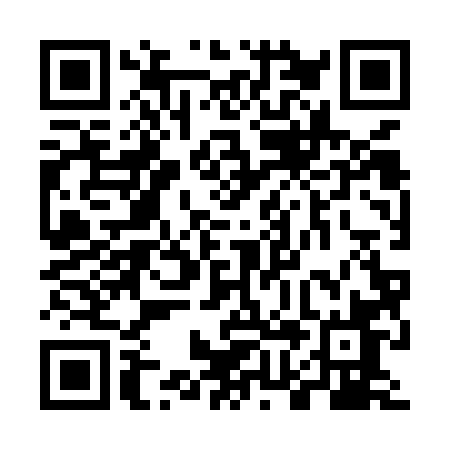 Prayer times for Ighisu Vechi, RomaniaWed 1 May 2024 - Fri 31 May 2024High Latitude Method: Angle Based RulePrayer Calculation Method: Muslim World LeagueAsar Calculation Method: HanafiPrayer times provided by https://www.salahtimes.comDateDayFajrSunriseDhuhrAsrMaghribIsha1Wed4:076:091:196:208:3010:242Thu4:056:071:196:218:3210:263Fri4:036:061:196:228:3310:284Sat4:006:041:196:238:3410:305Sun3:586:031:196:238:3610:326Mon3:566:011:196:248:3710:347Tue3:546:001:196:258:3810:368Wed3:515:581:196:268:3910:389Thu3:495:571:186:268:4110:4010Fri3:475:561:186:278:4210:4211Sat3:445:541:186:288:4310:4412Sun3:425:531:186:298:4410:4613Mon3:405:521:186:298:4510:4814Tue3:385:511:186:308:4710:5015Wed3:365:501:186:318:4810:5216Thu3:335:481:186:318:4910:5417Fri3:315:471:186:328:5010:5618Sat3:295:461:196:338:5110:5819Sun3:275:451:196:338:5211:0020Mon3:255:441:196:348:5411:0221Tue3:235:431:196:358:5511:0422Wed3:215:421:196:358:5611:0623Thu3:195:411:196:368:5711:0824Fri3:175:401:196:378:5811:1025Sat3:155:401:196:378:5911:1226Sun3:135:391:196:389:0011:1427Mon3:115:381:196:399:0111:1628Tue3:105:371:196:399:0211:1829Wed3:085:371:206:409:0311:2030Thu3:065:361:206:409:0411:2131Fri3:055:351:206:419:0511:23